Увлекательная экскурсия«Пограничник — непростая служба: Она опасностей, тревог полна, Застава как рубеж, который очень нужно Держать подальше от шпиона и врага»Ребята из объединения «Начни своё дело» 11.12.15 (МБОУ СОШ №49) побывали  на Заставе ветеранов пограничных войск под руководством  Гешель Николая Фёдоровича.В ходе интересной и познавательной экскурсии школьникипознакомились с историей возникновения и развития пограничной службы России, соприкоснулись с эпизодами отваги и мужества героев-пограничников. Ребятам была показана обширная экспозиция, посвящённая пограничным войскам России. Особый интерес у учащихся вызвали образцы стрелкового оружия, которое им доверили разобрать и вновь самостоятельно собрать на время и, конечно же, макет настоящей пограничной заставы. По окончании экскурсии, в комнате  Славы Пограничной Службы  школьники  почтили «минутой молчания» память пограничников, погибших не только в годы войны, но и в мирное время. Подобные мероприятия необходимы, так как способствуют утверждению в сознании молодёжи патриотических взглядов и убеждений. А может кто – то из ребят выберет в дальнейшем для себя карьеру военного.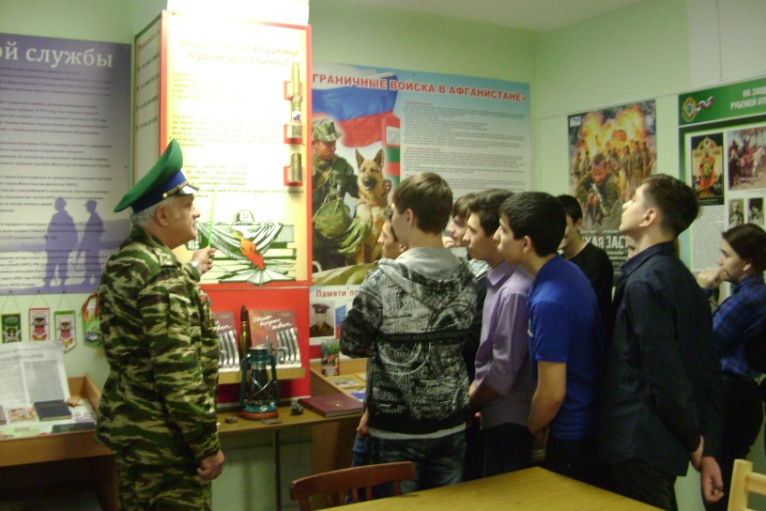 